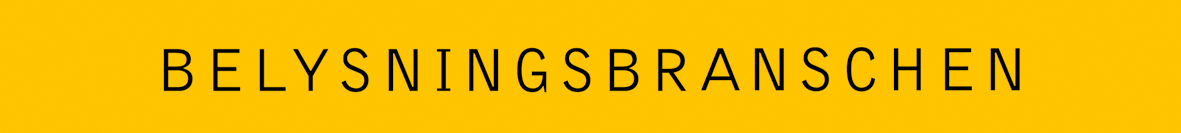 PRESSMEDDELANDE2014-06-27Belysning med människan i centrum temat på LJUSDAGEN 2014Belysningsbranschens anordnar den 9 september ett temaseminarium Ljusdagen med ämnet ”Belysning med människan i centrum”. Eftermiddagens program tar bl.a. upp aspekter med både dagsljus och artificiellt ljus och hur man bäst ska ta vara på båda för att skapa en bra ljusmiljö för människan. Seminariet presenterar även det senaste inom dagsljus- och belysningsforskning med två mycket aktuella svenska forskare: sömn- och ljusforskare Arne Lowden från Stressforskningsinstitutet vid Stockholms universitet och Docent, Fil Dr Thornbjörn Laike vid Miljöpsykologi, Lunds Universitet. En paneldiskussion om belysning i byggprocessen handlar om hur vi kan få in belysning tillräckligt tidigt så att det finns möjlighet att skapa de bästa möjliga lösningarna ut mänskligt och arbetsmiljömässigt perspektiv. Under eftermiddagen och kvällen delas flera prestigefyllda priser ut: Svenska Ljuspriset, Svenssons Stora Förtjänstspris och Nordiska Ljuspriset.Tid: tisdagen den 9 september kl. 13.30Plats: Berns Salonger i Berzelii park i StockholmProgrammet i sin helhet finns på www.ljusdagen.se. Varmt välkommen!***För mera information kontakta: Mervi Rokka, kommunikationsansvarig, telefon: 070-2114541 eller e-post: mervi.rokka@belysningsbranschen.se